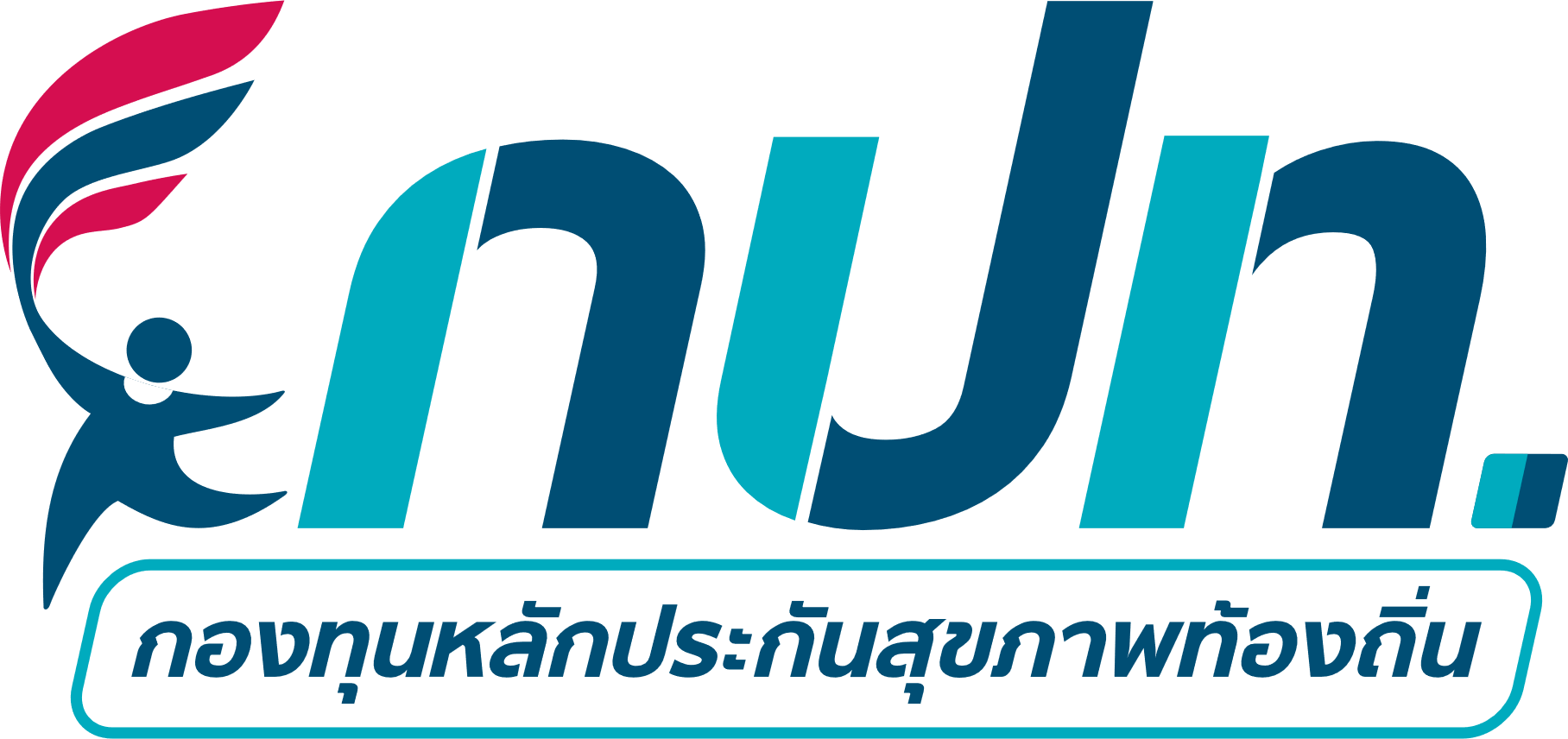 แบบอนุมัติแผนสุขภาพชุมชนกองทุนหลักประกันสุขภาพ..........................................................................รหัส กปท. ..................อำเภอ........................................จังหวัด.....................................................ผลการพิจารณาแผนสุขภาพชุมชนตามมติการประชุมคณะกรรมการกองทุนหลักประกันสุขภาพ ครั้งที่          / 25          เมื่อวันที่.............................................สรุปผลการพิจารณาแผนการเงินประจำปีงบประมาณ........................... ดังนี้ อนุมัติ ไม่อนุมัติ เพราะ........................................................................................................................................................................................................................................................................................................................................................................................................................................................................................................................................................................... แจ้ง อปท. ทราบ และดำเนินการประกาศใช้แผนสุขภาพชุมชน ต่อไป แจ้ง อปท. ประชาสัมพันธ์แผนสุขภาพชุมชน ให้หน่วยบริการ สถานบริการ หน่วยงานสาธารณสุข หน่วยงานอื่น องค์กรหรือกลุ่มประชาชน ทราบ เพื่อเสนอแผนงาน/โครงการ/กิจกรรม ต่อไป  ลงชื่อ                                             					      				(                                             )		ตำแหน่ง ประธานคณะกรรมการกองทุนหลักประกันสุขภาพ		วันที่-เดือน-พ.ศ. ..................................................